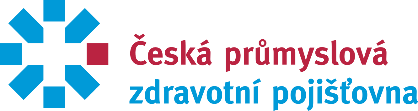 Повідомлення про повернення в Чеську Республікуoсоба, яка є власником візи толерантності D/VS/U або D/DO/66_ (згідно з законом № 65/2022 Зб.)Ім’я:  				………………………………..……………………………………..Прізвище:   			………………………………………………………………………Номер страхового полісу: 	……………………………………………….........................E-mail, телефон: 		…………………………………………………………........................ Повідомляю, що я перебував/ла: В Україні в період  (від – до) ………………………… до заяви додаю копію сторінки паспорта з відмітками про перетин кордону. Інші країни (від – до) …………………………… підтверджую період перебування за кордоном договором з медичною страховою компанією.Після повернення з довгострокового перебування наступна заява про від'їзд може бути дійсною лише через два повних календарних місяці з дати прибуття.	Місце:   ………………………............  дата: ………………………............  ……………………………………   Підпис  